钮子开关 MTS-203 DPDT 6脚3档Mini MTS-203 6-Pin DPDT ON-OFF-ON 6A 125VAC Toggle Switches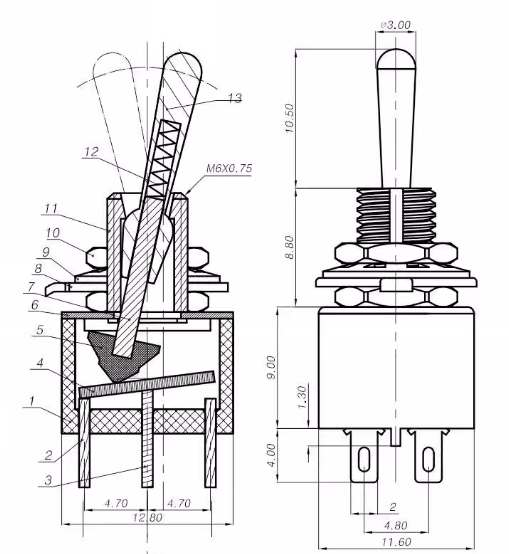 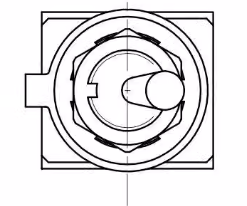 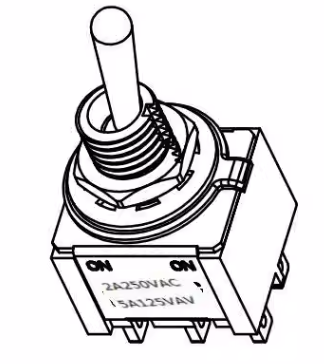 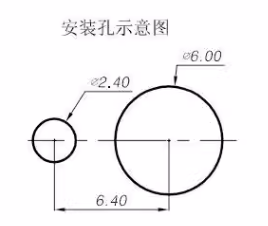 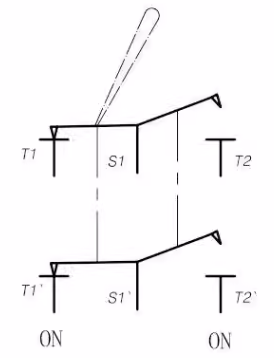 技术要求:1.规格:2A 250VAC，5A 125VAC2.操作温度:-25℃--+85℃3.接触电阻:<0.02Q4.绝缘电阻:>1000MQ5.耐压:AC1500V/min6.扭柄换向力:2--15N7.寿命:10000次Technical Requirements.1.Specification:2A 250VAC, 5A 125VAC2.Operating temperature:-25℃--+85℃3.Contact resistance:<0.02Q4. Insulation resistance:>1000MQ5.Withstanding voltage:AC1500V/min6. Torque handle reversing force: 2--15N7. Life: 10000 times